This template is for use by organizations receiving accreditation decisions in 2024. OverviewIn the Performance-in-Practice (PIP) Structured Abstract, you will provide the information requested in concise narrative explanations and statements, in tables provided, and with attached documents to verify that your CME activities and program meet the MMA’s requirements. We encourage you to be succinct, answer the questions directly, and avoid extraneous information. Provide attachments only where requested. Miscellaneous documents that are not requested will not be reviewed. Note: If Regularly Scheduled Series (RSS) are selected, submit evidence for the series, not just for a single session or a sampling of sessions. The series is the activity. Therefore, you will demonstrate compliance for the RSS in the same manner as for a large annual meeting with multiple sessions.Instructions for SubmissionComplete this Word document.Save completed Word document as PDF.Use the following format for the file name: Brief activity title_Start date of activity (YYYYMMDD).Combine this PDF with PDFs of attachments.Bookmark each attachment. Note: Providers need PDF software (e.g., Adobe Acrobat) to create a PDF with bookmarks. If you do not currently have PDF software, we ask that you look into purchasing this product. Accreditation materials usually contain many documents and the bookmarks are essential for the review process.Save combined PDF.Submit PDF to the MMA via OneDrive. Note: The final document will be a single PDF that includes this PIP Structured Abstract followed by the required attachments with each attachment bookmarked. You will complete one PIP Structured Abstract for each activity selected for review.CME Activity InformationProvider Name:			ACCME Activity ID:		Activity Title:			Activity Date(s):			Activity Format:			Providership:			Commercial Support Received:	Core Accreditation Criteria: Educational Planning and EvaluationEducational NeedsState the professional practice gap(s) of your learners on which the activity was based.Check the educational need(s) that apply to this activity: 	Knowledge	Competence	PerformanceState the educational need(s) that you determined to be the cause of the professional practice gap(s).Designed to ChangeExplain what competence, performance, or patient outcome this activity was designed to change.Appropriate FormatsExplain why the educational format is appropriate for the setting, objectives, and desired results of this activity.CompetenciesSelect the desirable physician attribute(s) this activity addresses. The list below includes the competencies of ACGME/ABMS, Institute of Medicine, and Interprofessional Education Collaborative, or you may enter other competencies recognized by your organization. Select all that apply:	Patient Care and Procedural Skills	Medical Knowledge	Quality Improvement	Practice-Based Learning and Improvement	Interpersonal and Communication Skills	Professionalism	Systems-Based Practice	Provide Patient-Centered Care	Work in Interdisciplinary Teams	Employ Evidence-Based Practice	Utilize Informatics	Values/Ethics for Interprofessional Practice	Roles/Responsibilities	Interprofessional Communication	Teams and Teamwork	Other: Please list other competencies, if applicable:Analyzes ChangeDescribe the strategies you used to obtain data or information about changes achieved in learners’ competence or performance or patient outcomes as a result of their participation in this activity, including, for example, the questions you asked the learner about changes in competence or performance or other change data such as quality improvement or patient outcomes.	Attachment 1: At the end of this document, attach the compiled or summative data or information generated from this activity, specifically about changes achieved in learners' competence or performance or patient outcomes AND, if available, the template of the evaluation tool or method used to obtain this information.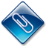 Standards for Integrity and Independence in Accredited Continuing EducationSTANDARD 1: Ensure Content is ValidWe attest that this activity meets the expectations of Standard 1.	Check box to attest.	Attachment 2: At the end of this document, attach the required documentation as described below based on the format of the activity.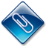 If the activity is a Journal CME/CE or Enduring Material (online or print) CME activity: Attach instructions to access the CME product itself, so reviewers may experience the activity as your learners experience it. Provide a URL or direct link and generic username(s) (e.g., MMAUSER1, MMAUSER2, MMAUSER3) and password(s), as necessary, allowing access to the activity for multiple users from the point of submission for the duration of the review period until the decision. Access should not require the use of the personal or professional email accounts of MMA volunteers or staff. If activities are no longer available online, you may provide access to an archived website. If this is not an option, then screen shots are acceptable.ORIf the activity is a Regularly Scheduled Series (RSS): Attach a listing of the dates, faculty, location, and topics of each session.ORIf the activity is Live, a Manuscript Review, Test-Item Writing, Committee Learning, Performance/Quality Improvement, Internet Searching and Learning, Learning from Teaching or Other/Blended Learning activity: Attach the activity topics/content to include the nature and scope of the CME content (e.g., content outline, agenda, brochure, program book, or announcement).STANDARD 2: Prevent Commercial Bias and Marketing in Accredited Continuing EducationWe attest that this activity meets the expectations of all three elements of Standard 2.	Check box to attest.STANDARD 3: Identify, Mitigate, and Disclose Relevant Financial RelationshipsDid this activity meet one of the exceptions to the identification, mitigation, and disclosure of relevant financial relationships with ineligible companies listed below?Accredited education that is non-clinical, such as leadership or communication skills training.Accredited education where the learner group is in control of content, such as a spontaneous case conversation among peers.Accredited self-directed education where the learner controls their educational goals and reports on changes that resulted, such as learning from teaching, remediation, or a personal development plan. When accredited providers serve as a source of information for the self-directed learner, they should direct learners only to resources and methods for learning that are not controlled by ineligible companies.If yes, describe how the activity met the exception: IF THIS ACTIVITY DOES NOT MEET ONE OF THE EXCEPTIONS LISTED ABOVE, Did owner(s)/employee(s) of ineligible companies participate as planners or faculty in this activity?If yes, describe which of the three circumstances listed below (Standard 3.2) was applicable to each owner/employee that participated. There are three exceptions to this exclusion – employees of ineligible companies can participate as planners or faculty in these specific circumstances: When the content of the activity is not related to the business lines or products of their employer/company.When the content of the accredited activity is limited to basic science research, such as pre-clinical research and drug discovery, or the methodologies of research, and they do not make care recommendations.When they are participating as technicians to teach the safe and proper use of medical devices, and do not recommend whether or when a device is used.Did an ineligible company take the role of non-accredited partner in a joint provider relationship in this activity? 	Attachment 3: At the end of this document, attach a single example of the form(s), tool(s), or mechanism(s) used to collect financial relationships with ineligible companies from all individuals in control of content, as completed by an individual in control of content for this specific activity. Include the instructions provided to the individuals completing the form(s), tool(s), or mechanism(s) (i.e., definition of an ineligible company, timeframe). If you used more than one mechanism, attach a single example of each version used. Do not submit more than a single example of each version used. In each case, the example provided must be one that was actually completed by a person in control of content for this activity. Attachment 4: At the end of this document, attach the completed spreadsheet for documenting individuals in control of content. For everyone in control of content, list in the appropriate column: 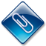 the name of the individual,the individual’s role(s) in the activity (e.g., planner, reviewer, faculty, author, and/or other roles in control of educational content), the name of the MMA-defined ineligible company(ies) with which the individual has a relevant financial relationship (if the individual has no relevant financial relationships, indicate “None”)the nature of the relationship(s), andthe mechanism(s) implemented to mitigate all relevant financial relationships appropriate to the role(s) of the individuals in the activity.Notes: Spreadsheets formatted differently than the MMA’s template, or with other information than the MMA’s template, will not be accepted.Save the spreadsheet as PDF before attaching.	Attachment 5: At the end of this document, attach the information, as disclosed to learners, about the presence or absence of relevant financial relationships for all individuals in control of CME content AND attach the statement, as disclosed to learners, that all relevant financial relationships were mitigated, if applicable.STANDARD 4: Manage Commercial Support AppropriatelyDid your organization correctly enter in PARS whether or not this activity received commercial support?If no, provide a brief explanation of the circumstances.Did this activity receive commercial support*?*Commercial support is defined in Standard 4 as financial or in-kind support from ineligible companies in direct support of accredited education. Note: This does not include fees for advertising and exhibits. If yes, complete the table below. List the name(s) of the commercial supporter(s) of this activity and the dollar value of any monetary commercial support and/or indicate non-monetary (in-kind) support. Insert additional rows, if necessary	Attachment 6: At the end of this document, attach each executed commercial support (monetary and non-monetary) agreement for the activity, if the activity was commercially supported.	Attachment 7: At the end of this document, attach the evidence that demonstrates the disclosure of commercial support (monetary and non-monetary), as presented to learners, if the activity was commercially supported. Accreditation PoliciesAccreditation Statement PolicyFor RSS activities, present one example of presenting the MMA accreditation statement to learners when the exact same information is transmitted in the exact same way for each and every session of the RSS. Otherwise, if the information and/or transmission of information varies in any way, please submit evidence for each session.	Attachment 8: At the end of this document, attach evidence of the use of the appropriate accreditation statement for this activity, as presented to learners.Attachment ChecklistName of Commercial SupporterType of SupportAmount of Monetary Support (in US dollars), if any(Type N/A for in-kind support)  Monetary  Non-Monetary (In-Kind)  Monetary  Non-Monetary (In-Kind)AttachmentDescriptionRequirement1The compiled or summative data or information generated from this activity, specifically about changes achieved in learners' competence or performance or patient outcomes AND, if available, the template of the evaluation tool or method used to obtain this information.Analyzes Change2The required documentation based on the format of the activity.Standard 13A single example of the form(s), tool(s), or mechanism(s) used to collect financial relationships with ineligible companies from all individuals in control of content, as completed by an individual in control of content for this specific activity. Include the instructions provided to the individuals completing the form(s), tool(s), or mechanism(s) (i.e., definition of an ineligible company, timeframe). If you used more than one mechanism, attach a single example of each version used. Do not submit more than a single example of each version used. In each case, the example provided must be one that was actually completed by a person in control of content for this activity.Standard 34The completed spreadsheet for documenting individuals in control of content.Standard 35The information, as disclosed to learners, about the presence or absence of relevant financial relationships for all individuals in control of CME content AND attach the statement, as disclosed to learners, that all relevant financial relationships were mitigated, if applicable.Standard 36If the activity was commercially supported: Each executed commercial support (monetary and non-monetary) agreement for the activity.Standard 47If the activity was commercially supported: The evidence that demonstrates the disclosure of commercial support (monetary and non-monetary), as presented to learners.Standard 48Evidence of the use of the appropriate accreditation statement for this activity, as presented to learners.Accreditation Statement